  ENVIRONMENTAL AGENCY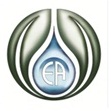 APPLICATION FOR SHIP SANITATION CERTIFICATE.Agent …………………………………………………………………………………………..Vessel…………………………………………………………………………………………..Tonnage of vessel…………………………………………………………………………….Flag……………………………………………………………………………………………..Previous port of call…………………………………………………………………………..Next port of call……………………………………………………………………………….Anchorage*……………………………………………………………………………………Date inspection required……………………………………………………………………..ETA	DD /MM /YY	         HH/MM    HrsIn ballast	Yes/NoIf ‘No’, nature or cargo……………………………………………………………………….Last cargo……………………………………………………………………………………...Agent Contact Name………………………………………………………………………….Agent Contact Number……………………………………………………………………….Launch Name and Location………………………………………………………………….Launch mobile number……………………………………………………………………….*Only vessels berthed alongside or at the Western/Northern anchorages.